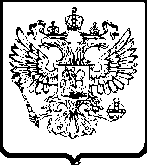 УПРАВЛЕНИЕ ФЕДЕРАЛЬНОЙ АНТИМОНОПОЛЬНОЙ СЛУЖБЫПО ТЮМЕНСКОЙ ОБЛАСТИ. Тюмень,  ул. Холодильная, 58а                                                               тел. 50-31-55АКТ   ПРОВЕРКИ №4г. Тюмень                                                                                         28 февраля 2014г.На основании приказа Тюменского УФАС России от 29.01.2014 №41, проведено плановое контрольное мероприятие в отношении ЗАО «Газпром-оптика» (г. Тюмень, ул. Республики, 45/4).С копией приказа о проведении проверки директор ЗАО «Газпром-оптика» Герасимова С.А. ознакомлена 03.02.2014.Лица, проводившие проверку: специалист-эксперт Олюнина Наталья Юрьевна, специалист-эксперт  Степанова Александра Евгеньевна.В проведении проверки принимала участие директор ЗАО «Газпром-оптика» Герасимова С.А.Предметом проводимой проверки является соблюдение требований антимонопольного законодательства при использовании государственного имущества, предоставленного ФБУ «Центр реабилитации Фонда социального страхования РФ «Тараскуль» в качестве государственной  преференции.Период, за который проведена проверка соблюдения антимонопольного законодательства: с момента предоставления государственной преференции по настоящее время.Срок проведения проверки:  с 03.02.2014 по 28.02.2014 года.Дата проведения проверки: 28.02.2014.Продолжительность проверки: 1 рабочий день.Акт составлен Олюниной Н.Ю.В соответствии с заявлением ФБУ «Центр реабилитации Фонда социального страхования РФ «Тараскуль» от 13.02.2012 №06/1738  согласие антимонопольного органа испрашивалось на предоставление   ЗАО «Газпром-Оптика» государственной преференции путем передачи в аренду муниципального имущества - нежилого помещения, находящегося по адресу:     г. Тюмень, пос. Тараскуль, ул. Санаторная, 10, площадью 71,6  кв.м.Письмом Тюменского УФАС России от 19.12.2012 №ДШ/8871 было согласовано предоставление государственной  преференции путем передачи указанного недвижимого имущества сроком до 01.07.2015 в аренду и введено ограничение по использованию государственного  имущества в указанных в заявлении целях – поддержка субъектов малого и среднего предпринимательства.В ходе проверки установлено, что недвижимое имущество было передано ЗАО «Газпром-оптика» на основании  договора аренды от 16.09.2013 №07/13,  кроме того в указанном помещении размещена  оптика. Согласно представленным документам (бухгалтерский баланс на 31.12.2012, сведения о среднесписочной численности работников от 01.01.2014) ЗАО «Газпром-оптика»  является субъектом малого предпринимательства согласно критериям, установленным Федеральным законом от 24.07.2007 №209-ФЗ «О развитии малого и среднего предпринимательства в Российской Федерации».При проведении проверки признаки нарушения антимонопольного законодательства со стороны проверяемого хозяйствующего субъекта не установлены.Прилагаемые документы (копии): - приказ Тюменского УФАС России от 29.01.2014 №41 о проведении плановой выездной проверки;- письмо в адрес ООО «Запсибресурс»  от 31.01.2014  №НО/600 о проведении проверки;- договор аренды от 16.09.2013 №07/13;- бухгалтерская отчетность от 31.12.2012;-  сведения о среднесписочной численности работников на 01.01.2014.Подписи лиц, проводивших проверку:                                             	А.Е. СтепановаС актом проверки ознакомлен, копию акта со всеми приложениями получил:«____»_________ 2014 г.                                    ______________ С.А. Герасимова                                                                                 Отметка об отказе руководителя проверяемого лица (его уполномоченного представителя, иного должностного лица) подписать акт ____________________________________________________________________Руководитель инспекции                                                                   Н.Ю. Олюнина